Формулы нахождения площади прямоугольникaПрямоугольникПрямоугольник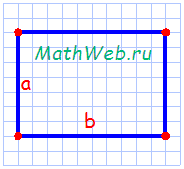 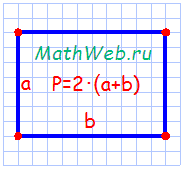 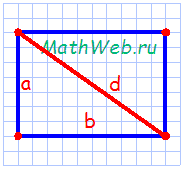 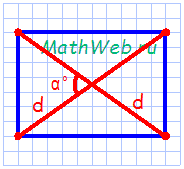 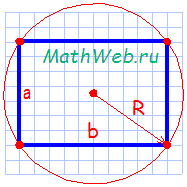 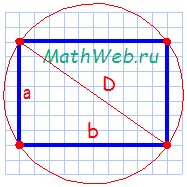 